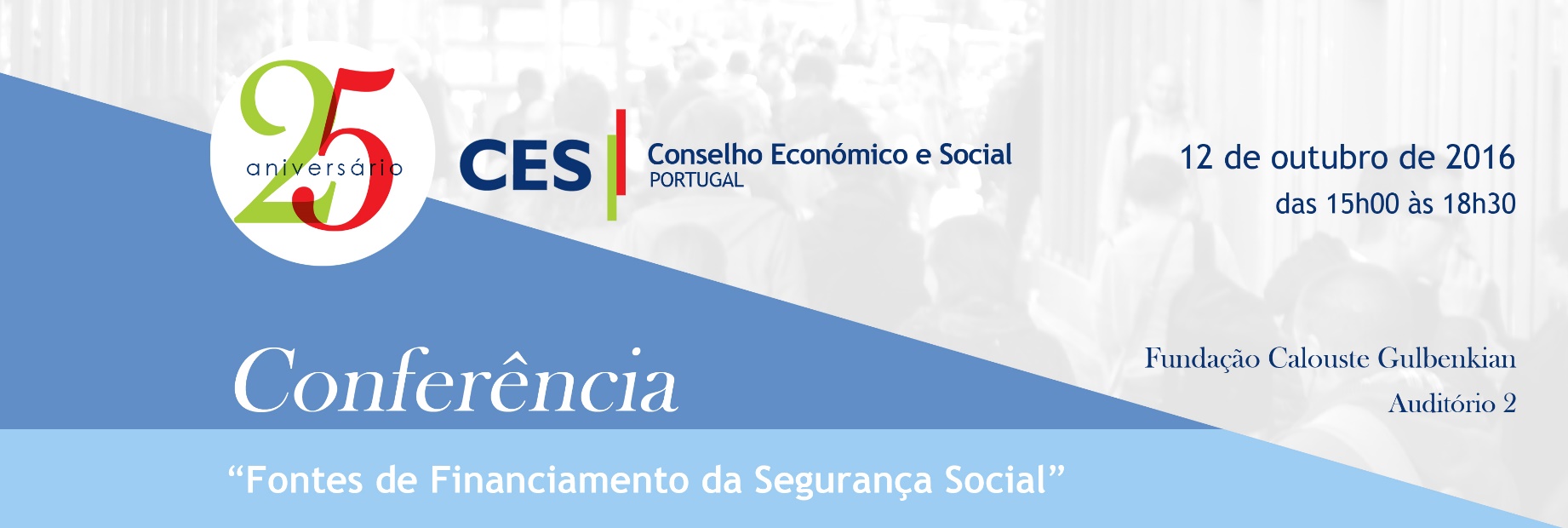 Formulário de InscriçãoComo teve conhecimento deste Evento?        Nome:Instituição:Cargo:E-mail:Telefone:Por favor enviar até 10 de outubro para:    Email: ces.portugal@ces.pt